BAB IPENDAHULUANLatar BelakangTerselenggaranya good governance merupakan tuntutan yang tidak dapat ditunda lagi, untuk mewujudkan pencapaian tujuan serta cita-cita dalam kehidupan berbangsa dan bernegara. Dalam rangka mewujudkan hal tersebut maka diperlukan pengembangan dan penerapan sistem manajemen strategik, yang salah satu unsurnya harus membuat dan menyampaikan pertanggungjawaban (accountabillity) yang tepat, jelas, terukur dan legitimate sehingga penyelenggaraan pemerintahan dan pembangunan serta pembinaan, pengayoman  dan  pelayanan  masyarakat  dapat  berlangsung  secara  berdaya guna, berhasil guna, bersih dan bertanggung jawab serta bebas dari korupsi, kolusi dan nepotisme.Undang-undang Nomor 5 Tahun 2014 Tentang Aparatur Sipil Negara dalam pengembangan dan peningkatan kualitas aparatur menjadi tantangan bagi penyelenggaraan pemerintahan.  Pengembangan dan peningkatan kualitas Aparatur mutlak dilaksanakan guna menjawab kritik dan sorotan masyarakat terhadap akuntabilitas kinerja instansi public dan terwujudnya pemerintahan yang baik (Good Governence), sehingga dunia usaha (Corporate governance) dan masyarakat (Civil Society) dapat terlayani dengan baik dan akhirnya akan meningkatkan kesejahteraan masyarakat. Oleh karena peningkatan kualitas Aparatur ini direncanakan dan disusun melalui suatu program yang tepat dan sesuai dengan kebutuhan penyelenggara pemerintah.Penerapan pelaksanaan manajemen pemerintahan yang efesien, efektif, bersih, akuntabel serta berorientasi pada hasil, maka setiap isntansi pemerintah serta unit-unit kerja yang ada untuk menyusun Laporan Akuntabilitas Kinerja Instansi Pemerintah (LAKIP).Laporan akuntabilitas kinerja instansi pemerintah disusun sebagai perwujudan pertanggungjawaban instansi pemerintah selaku pengelola sumber daya yang tersedia dalam rangka menjalankan program dan kegiatan dalam melaksanakan misi organisasi untuk mencapai sasaran serta tujuan yang telah ditetapkan.  Laporan akuntabilitas dibuat untuk memberikan informasi yang menggambarkan kinerja secara jelas, transparan, sesuai dengan prinsip penyusunan laporan yang relevan, konsisten, akurat, obyektif dan wajar.Satuan Polisi Pamong Praja sebagai Satuan Kerja Perangkat Daerah dalam melaksanakan Penegakkan Peraturan Daerah, Memeliharan Ketertiban Umum, Ketentraman Masyarakat serta Perlindungan Masyarakat dibentuk melalui Peraturan Daerah Kota Bekasi Nomor 04 Tahun 2013, mengacu pada Peraturan Presiden Nomor 29 Tahun 2014 Tentang Sistem Akuntabilitas Kinerja Instansi  Pemerintah  dan  Peraturan Menteri Pendayagunaan Aparatur Negara dan Reformasi Birokrasi Nomor 53 Tahun 2014 Tentang Petunjuk Teknis Perjanjian Kinerja, Pelaporan Kinerja dan Tata Cara Reviu Atas Laporan Kinerja Instansi Pemerintah. Satuan Polisi Pamong Praja Kota Bekasi sebagai instansi pemerintah dan unsur penyelenggara Negara diwajibkan menetapkan target kinerja dan melakukan pengukuran kinerja yang telah dicapai serta menyampaikan Laporan Akuntabilitas Kinerja Instansi Pemerintah (LAKIP). Target kinerja yang harus dicapai Satuan Polisi Pamong Praja Kota Bekasi Tahun 2016, merupakan penjabaran dari visi, misi dan tujuan yang telah dituangkan dalam Rencana Strategis (Renstra) Tahun 2013-2018 dan Rencana Kerja (Renja) Tahun 2016. Pengukuran pencapaian kinerja bertujuan untuk mendorong instansi pemerintah dalam meningkatkan transparansi, akuntabilitas dan efektifitas dari kebijakan dan program serta dapat menjadi masukan dan umpan  balik  bagi  pihak-pihak  yang  berkepentingan  dalam  rangka meningkatkan kinerja instansi pemerintah. Substansi penyusunan LAKIP didasarkan pada hasil-hasil capaian indikator kinerja pada masing-masing program yang ada di lingkungan Satuan Polisi Pamong Praja Kota Bekasi.Pertanggungjawaban pelaksanaan tugas pokok dan fungsi Satuan Polisi Pamong Praja Kota Bekasi dalam Pengelolaan Manajemen Aparatur di Pemerintah Kota Bekasi sesuai dengan Rencana Kerja Satuan Polisi Pamong Praja Kota Bekasi, disusunlah Laporan Akuntabilitas Kinerja Instansi Pemerintah (LAKIP) Satuan Polisi Pamong Praja Kota Bekasi Tahun Anggaran 2016. Rencana Kerja Tahunan (RKT) tahun 2016  dengan  mengetengahkan evaluasi keberhasilan dan kegagalan pada capaian kinerja tahun dimaksud.Dasar HukumUndang – Undang Nomor 33 Tahun 2004 tentang Perimbangan Keuangan antara Pemerintah Pusat  dan Pemerintah Daerah (Lembaran Negara Republik Indonesia Tahun 2006 , No. 126 tambahan  Lembaran Negara Republik Indonesia No. 4438);Undang – Undang Nomor 25 Tahun 2004 tentang Sistem Perencanaan       Pembangunan Nasional; Undang – Undang Nomor 23 Tahun 2014 tentang Pemerintahan Daerah (Lembaran Negara Republik Indonesia Tahun 2014 No.125 tambahan Lembaran Negara Republik Indonesia No.4437);Peraturan Pemerintah Republik Indonesia Nomor 7 Tahun 2005 tentang Pembangunan Jangka menengah Nasional Tahun 2004 – 2009 ;Peraturan Pemerintah Republik Indonesia Nomor 79 Tahun 2005 tentang Pembinaan dan Pengawasan Penyelenggaraan Pemerintah Daerah ;Peraturan Pemerintah Republik Indonesia Nomor 03 Tahun 2007 tentang Pelaporan Penyelenggaraan Pemerintahan Daerah kepada Pemerintah Laporan Pertanggung Jawaban, Informasi Laporan Penyelenggara Pemerintah Terhadap Masyarakat.Peraturan Pemerintah Republik Indonesia Nomor 38 Tahun 2007 tentang pembagian urusan Pemerintahan antara Pemerintah, Pemerintah Daerah Propinsi dan Pemerintah Daerah Kabupaten / Daerah Pasal 1 Ayat 3.Peraturan Pemerintah Republik Indonesia Nomor 6 Tahun 2008 Tentang Pedoman Evaluasi Penyelenggaraan Pemerintahan Daerah;Peraturan Pemerintah Republik Indonesia Nomor 8 Tahun 2008 tentang Tahapan, Tata Cara Penyusunan Pengendalian dan Evaluasi Pelaksanaan Rencana Pembangunan Daerah;Peraturan Pemerintah Republik Indonesia Nomor 6 Tahun 2010 tentang Satuan Polisi Pamong Praja Kota Bekasi;Peraturan Menteri Dalam Negeri Nomor 13 Tahun 2006 Tentang Pedoman Pengelolaan Keuangan Daerah;Permendagri Nomor 54 Tahun 2010 tentang Pelaksanaan Peraturan Pemerintah Nomor 8 Tahun 2008 tentang Tahapan, Tatacara Penyusunan, Pengendalian dan Evaluasi Pelaksanaan Rencana Pembangunan Daerah;Peraturan Gubernur Jawa Barat Nomor 72 Tahun 2005 tentang Tata Cara Perencanaan Pembangunan Tahunan Daerah;Peraturan Daerah Kota Bekasi Nomor 11 Tahun 2013 tentang Rencana Pembangunan Jangka Menengah Daerah Kota Bekasi Tahun 2013 – 2018;Peraturan Daerah Kota Bekasi Nomor 04 Tahun 2013 tentang Satuan Polisi Pamong Praja Pemerintah Kota Bekasi;Peraturan Walikota Bekasi Nomor 60 Tahun 2013 tentang Tugas, Pokok, Fungsi dan Tata Kerja serta Rincian Tugas Jabatan pada Satuan Polisi Pamong Praja Kota Bekasi.Sistematika PenyusunanLaporan Akuntabilitas Kinerja Instansi Pemerintah (LAKIP) menyajikan pencapaian  kinerja Satuan Polisi Pamong Praja Kota Bekasi Kota Bekasi Tahun 2016. Capaian kinerja (performance results) tahun 2016 tersebut merupakan perbandingan antara  Perjanjian Kinerja (performance covenant) dengan Realisasi Kinerja 2016 sebagai tolok ukur keberhasilan tahunan Satuan Polisi Pamong Praja Kota Bekasi dengan didukung oleh data-data yang rasional.Analisis atas capaian kinerja terhadap rencana kinerja ini akan memungkinkan terindentifikasikannya sejumlah celah kinerja (performance gap) bagi perbaikan kinerja di masa datang, dengan pola pikir seperti itu, sistematika penyajian Laporan Akuntabilitas Kinerja Instansi Pemerintah (LAKIP)  Satuan Polisi Pamong Praja Kota Bekasi Tahun  Anggaran  2016 adalah sebagai berikut :BAB IIRENCANA STRATEGIS DAN RENCANA KERJARencana Strategis Satuan Polisi Pamong Praja Kota Bekasi Periode 2013-2018Dalam sistem akuntabilitas kinerja instansi pemerintah, rencana strategis merupakan langkah awal yang harus dilakukan oleh instansi pemerintah  agar mampu  menjawab  tuntutan strategik  lokal,  nasional  dan global.Seiring dengan adanya perubahan sasaran SKPD yang tertuang dalam RPJMD perubahan,  maka visi, misi, tujuan, sasaran, strategi dan kebijakan Satuan Polisi Pamong Praja mengalami penyesuaian Rencana Strategis Satuan Polisi Pamong Praja Kota Bekasi Tahun 2013-2018.Rencana Strategis Satuan Polisi Pamong Praja Kota Bekasi Tahun 2013-2018 merupakan dokumen perencanaan tentang Program dan Kegiatan yang akan dilaksanakan Satuan Polisi Pamong Praja Kota Bekasi Tahun 2013  sampai  dengan  2018,  berorientasi  kepada  hasil  yang  ingin  dicapai melalui Visi, Misi, Tujuan dan Sasaran Strategis.Visi dan Misi Satuan Polisi Pamong Praja Kota BekasiSatuan Polisi Pamong Praja Kota Bekasi sebagai salah satu Satuan Kerja Perangkat Daerah dari Pemerintah Kota Bekasi, dalam menetapkan visi yang mengacu pada visi Kota Bekasi dengan memperhatikan fungsi dan tugas pokok.Kebijakan penanganan ketentraman dan ketertiban umum sesuai RPJMD kota Bekasi adalah Pengelolaan Keamanan, Ketertiban dan Penegakan Hukum, Misi ke-5 (lima) yaitu Misi kelima pembangunan Kota Bekasi adalah “Mewujudkan kehidupan masyarakat yang aman, tertib, tenteram dan damai“. Tujuan dari Misi ini adalah peningkatan pemberdayaan masyarakat dan keamanan ketertiban. Tujuan ini diturunkan dalam sasaran operasional meningkatnya partisipasi masyarakat dalam pembangunan dan terpeliharanya  ketentraman dan ketertiban masyarakat.Visi Pemerintah Kota Bekasi Tahun 2013-2018 adalah Bekasi Maju, Sejahtera dan Ihsan. Dengan memperhatikan Visi Kota Bekasi dan memperhatikan perubahan paradigma dan peranan Satuan Polisi Pamong Praja Kota Bekasi berdasarkan Undang-undang Nomor 23 Tahun 2014 tentang Pemerintah Daerah dalam Pasal 12 huruf e menyebutkan ketenteraman, ketertiban umum, dan pelindungan Masyarakat salah satu bagian dari Pelayanan Dasar Pemerintah Daerah yang termasuk dalam Urusan Pemerintahan Wajib, sejalan dengan hal tersebut maka Visi Satuan Polisi Pamong Praja Kota Bekasi Tahun 2013 - 2018 adalah :”TERWUJUDNYA KETENTRAMAN DAN KETERTIBAN  UMUM GUNA MENUNJANG VISI KOTA BEKASI MAJU, SEJAHTERA DAN IHSAN”Penjelasan dari Visi diatas, adalah sebagai berikut :Terwujudnya ketertiban umum dan ketenteraman masyarakat di Kota Bekasi agar Kota Bekasi dalam keadaan dinamis yang memungkinkan pemerintah, pemerintah daerah, dan masyarakat dapat melakukan kegiatannya dengan tenteram, tertib dan teratur. Untuk mewujudkan ketertiban umum dan ketentraman masyarakat di Kota Bekasi, maka  dirumuskan Misi Satuan Polisi Pamong Praja Kota Bekasi mengandung tujuan organisasi serta sasaran yang ingin dicapai dan sebagai penjabaran visi. Rumusan Misi Satuan Polisi Pamong Praja Kota Bekasi adalah sebagai berikut :Meningkatkan Penegakan Peraturan Perundang-undangan DaerahMeningkatkan Penyelenggaraan dan Pemeliharaan Ketertiban Umum dan Ketenteraman MasyarakatMeningkatkan Kewaspadaan Dini terhadap pelanggaran ketertiban umum dan Ketentraman Masyarakat.Meningkatkan Keamanan dan Kenyamanan LingkunganTujuan dan Sasaran serta Cara MencapainyaTUJUAN Meningkatnya ketertiban umum dan ketenteraman masyarakat Kota BekasiSASARAN Meningkatnya penyelenggaraan ketertiban umum dan ketenteraman masyarakatPernyataan tujuan dan sasaran jangka menengah Satuan Polisi Pamong Praja Kota Bekasi berserta indikator kinerjanya disajikan dalam tabel sebagaimana berikut:Tujuan dan Sasaran Jangka Menengah Pelayanan SKPD STRATEGI DAN KEBIJAKAN SKPDSTRATEGI Meningkatkan Penanganan Pelanggaran Peraturan Daerah dan Peraturan Kepala DaerahMeningkatkan penanganan wilayah rawan gangguan ketertiban umum dan ketenteraman masyarakatMeningkatkan Kewaspadaan Dini terhadap gangguan ketertiban umum dan Ketentraman Masyarakat.Meningkatkan kualitas SATLINMASKEBIJAKAN Kebijakan Satuan Polisi Pamong Praja :Rencana KerjaRencana Kerja Perubahan Satuan Polisi Pamong Praja Kota Bekasi  Tahun anggaran 2016 sesuai dengan rencana strategis Satuan Polisi Pamong Praja Kota Bekasi terdiri dari sebagai berikut :RENCANA PROGRAM DAN KEGIATANPROGRAMProgram adalah instrumen kebijakan yang berisi satu atau lebih kegiatan yang dilaksanakan untuk mencapai sasaran dan tujuan serta memperoleh alokasi anggaran.Program Prioritas Belanja Langsung Penunjang Urusan Satuan Polisi Pamong Praja terdiri dari 5 (lima) Program, sebagai berikut :Program Pelayanan Administrasi PerkantoranProgram Peningkatan Sarana dan Prasarana AparaturProgram Peningkatan Disiplin AparaturProgram Peningkatan Kapasitas Sumber Daya AparaturProgram Peningkatan Pengembangan Sistem Pelaporan Capaian Kinerja dan KeuanganProgram Prioritas Belanja Langsung Urusan Satuan Polisi Pamong Praja terdiri dari 1 (satu) program, sebagai berikut :“ Program pemeliharaan kantrantibmas dan pencegahan tindak kriminal “KEGIATANAgar tujuan dan sasaran dapat dicapai sebagaimana yang diharapkan dalam program-program, maka ditetapkan kegiatan-kegiatan.Kegiatan Satuan Polisi Pamong Praja :Program Prioritas Belanja Langsung Penunjang Urusan Satuan Polisi Pamong Praja :Program Pelayanan Administrasi Perkantoran, terdiri dari kegiatan :Penyediaan Jasa Surat MenyuratPenyediaan Jasa Komunikasi, Sumber Daya Air dan ListrikPenyediaan Jasa Kebersihan KantorPenyediaan Alat Tulis KantorPenyediaan Barang Cetakan dan PenggandaanPenyediaan Komponen Instalasi Listrik/Penerangan Bangunan KantorPenyediaan Peralatan dan Perlengkapan KantorPenyediaan Peralatan Rumah TanggaPenyediaan Bahan Bacaan dan Peraturan Perundang-undanganPenyediaan Makanan dan MinumanRapat-Rapat Koordinasi dan Konsultasi Ke Luar DaerahPenyediaan Jasa Tenaga Administrasi/Teknis PerkantoranPenyebarluasan Informasi Penyelenggaraan Pemerintahan DaerahPenyediaan Jasa Keamanan KantorProgram Peningkatan Sarana dan Prasarana Aparatur, terdiri dari kegiatan :Pengadaan MeubelairPemeliharaan Rutin/Berkala Gedung KantorPemeliharaan Rutin/Berkala Kendaraan Dinas/OperasionalPemeliharaan Rutin/Berkala Perlengkapan Gedung KantorProgram Peningkatan Disiplin Aparatur, terdiri dari kegiatan :Pengadaan Pakaian Dinas beserta perlengkapannyaPengadaan Pakaian Khusus Hari-hari TertentuPengadaan Pakaian Olah RagaProgram Peningkatan Kapasitas Sumber Daya AparaturPendidikan dan Pelatihan FormalBimbingan Teknis dan Implementasi Peraturan Perundang-UndanganProgram Peningkatan Pengembangan Sistem Pelaporan Capaian Kinerja dan KeuanganPenyusunan Laporan Capaian Kinerja dan Ikhtisar Realisasi Kinerja SKPDPenyusunan Laporan KeuanganProgram Prioritas Belanja Langsung Urusan Satuan Polisi Pamong Praja 1 (satu) Program, sebagai berikut :Program pemeliharaan kantrantibmas dan pencegahan tindak kriminal, terdiri dari kegiatan :Penegakan, Penindakan Pengawasan dan Pengamanan PerdaPemetaan Wilayah Untuk Deteksi Dini Potensi Gangguan Ketentraman Dan Ketertiban Umum Dan KeamananPenertiban Penyakit Masyarakat (PEKAT)Pengamanan Jalan Protokol (Jalan A. Yani, Jalan H. Juanda, Jalan Chairul Anwar dan Jalan Hasibuan)Pengamanan Unjuk RasaPengamanan Hari-Hari Besar Nasional dan KeagamaanRangkaian HUT Satpol PP dan Hut Linmas Kota BekasiPeningkatan Kinerja Satlinmas Kota BekasiKerjasama Pengembangan Kemampuan Aparat Polisi Pamong Praja Kota Bekasi Dengan TNINaskah Akademis Raperda Keamanan, Ketentraman, Dan Ketertiban UmumOptimalisasi Peran PPNS Dalam Penegakan PerdaPerbantuan Satlinmas Dan Penanggulangan BencanaPerjanjian KinerjaPerjanjian Kinerja adalah lembar/dokumen yang berisikan penugasan dari pimpinan instansi yang lebih tinggi kepada pimpinan instansi yang lebih rendah untuk melaksanakan program atau kegiatan yang disertai dengan indikator kinerja. Tujuan penyusunan perjanjian kinerja antara lain adalah untuk :Sebagai wujud nyata komitmen antara penerima dan pemberi amanah untuk meningkatkan integritas, akuntabilitas, transparansi dan kinerja aparatur;Menciptakan tolok ukur kinerja sebagai dasar evaluasi kinerja aparatur;Sebagai dasar penilaian keberhasilan atau kegagalan pencapaian tujuan dan sasaran organisasi dan sebagai dasar pemberian penghargaan dan sanksi;Sebagai  dasar  bagi  pemberi  amanah  untuk  melakukan  monitoring, evaluasi dan supervisi atas perkembangan atau kemajuan kinerja penerima amanah;Sebagai dasar dalam penetapan sasaran kinerja pegawai.Sasaran strategis serta indikator kinerja yang ada pada dokumen Rencana Kinerja Tahun  2016  juga ditetapkan  dalam  dokumen  Perjanjian Kinerja Satuan Polisi Pamong Praja Kota Bekasi Tahun 2016.  Perjanjian kinerja ini merupakan tolok ukur evaluasi akuntabilitas kinerja pada akhir Tahun 2016. Perjanjian Kinerja Satuan Polisi Pamong Praja Kota Bekasi Tahun Anggaran 2016 terdiri dari 1 (satu) indikator sasaran yaitu “ Wilayah tertib K 3 “Tabel 2.1PERJANJIAN KINERJASATUAN POLISI PAMONG PRAJA KOTA BEKASITAHUN 2016Rencana Anggaran Satuan Polisi Pamong Praja Kota Bekasi Tahun 2016Rencana Anggaran Satuan Polisi Pamong Praja Kota Bekasi Tahun Anggaran 2016 terdapat alokasi anggaran Rp. 37.440.084.000,- terdiri dari alokasi Anggaran Belanja Langsung Penunjang Urusan (BLPU) Rp. Rp. 27.625.900.000,- dan Belanja  Langsung  Urusan  (BLU)  Rp.  9.814.184.000,-,-  sebagaimana  pada tabel 2.2 adalah sebagai berikut :Tabel 2.2Alokasi Rencana Anggaran Belanja Langsung Penunjang UrusanSATUAN POLISI PAMONG PRAJA KOTA BEKASITahun 2016Tabel 2.3Alokasi Rencana Anggaran Belanja Langsung UrusanSATUAN POLISI PAMONG PRAJA KOTA BEKASITahun 2016BAB IIIAKUNTABILITAS KINERJASATUAN POLISI PAMONG PRAJA KOTA BEKASIAkuntabilitas kinerja adalah gambaran mengenai tingkat pencapaian pelaksanaan  suatu  kegiatan/  program/  kebijakan  dalam  mewujudkan  sasaran, tujuan, misi dan visi organisasi yang tertuang dalam perumusan perencanaan strategis suatu organisasi. Pengukuran kinerja adalah proses sistematis dan berkesinambungan untuk menilai keberhasilan/  kegagalan pelaksanaan  kegiatan sesuai dengan program, kebijakan untuk mencapai sasaran dan tujuan yang telah ditetapkan dalam mewujudkan visi dan misi organisasi.Pelaporan Akuntabilitas Kinerja Pemerintah memberikan gambaran mengenai tingkat pencapaian kinerja baik keberhasilan kinerja yang telah dicapai maupun kegagalan pada Tahun 2016.Pagu Anggaran Satuan Polisi Pamong Praja Kota Bekasi Tahun Anggaran 2016 sebesar Rp. 66.877.468.000,- yang terdiri dari Belanja Tidak Langsung  sebesar  Rp. 29.437.384.000,-  dan  Belanja  Langsung  Urusan  sebesar Rp. 9.814.184.000,-    dan    Belanja    Langsung    Penunjang    Urusan    sebesar Rp. 27.625.900.000,-sebagaimana tabel 3.1 adalah sebagai berikut :Tabel 3.1ANGGARAN BELANJASATUAN POLISI PAMONG PRJA KOTA BEKASITAHUN ANGGARAN 2016Kerangka Pengukuran KinerjaPengukuran kinerja merupakan proses sistematis dan berkesinambungan untuk membandingkan keberhasilan nyata pelaksanaan   kegiatan dengan tingkat hasil yang diharapkan. Pengukuran kinerja dilaksanakan untuk mengetahui keberhasilan dan kegagalan pelaksanaan kegiatan sesuai dengan sasaran dan tujuan yang telah ditetapkan dalam rangka mewujudkan visi dan misi Satuan Polisi Pamong Praja Kota Bekasi yang berdasarkan Rencana Strategis Tahun 2013-2018. Pengukuran dimaksud merupakan hasil dari suatu penilaian (assessment) yang sistematik dan didasarkan pada kelompok indikator kinerja kegiatan yang berupa  indikator-indikator masukan, keluaran, hasil, manfaat dan dampak. Penilaian tersebut tidak terlepas dari proses yang merupakan kegiatan mengolah masukan menjadi keluaran atau proses penyusunan kebijakan/ program/ kegiatan yang dianggap penting dan berpengaruh terhadap pencapaian sasaran dan tujuan.Pengukuran kinerja kegiatan dilakukan dengan menggunakan indikator kinerja kegiatan, yakni dengan cara memanfaatkan data kinerja yang diperoleh dari dua sumber yaitu :Data internal, yang berasal dari sistem informasi yang ada baik laporan bulanan, triwulan, semesteran dan laporan kegiatan lainnya.Data eksternal,  digunakan sepanjang relevan  dengan pencapaian kinerja Satuan Polisi Pamong Praja Kota Bekasi.Capaian kinerja sasaran diperoleh berdasarkan pengukuran atas indikator kinerja   sasaran   strategis,   cara   penyimpulan   hasil   pengukuran   kinerja pencapaian sasaran strategis dilakukan dengan membuat capaian rata-rata atas capaian indikator kinerja sasaran.Pengukuran tingkat capaian kinerja Satuan Polisi Pamong Praja Kota Bekasi  tahun  2016  dilakukan  dengan  cara  membandingkan  antara  target dengan  realisasi  masing-masing  indikator  kinerja  sasaran  dan  didukung dengan  data-data  yang  terkait  dengan  sasaran  strategis  serta  peraturan perundangan-undangan.Predikat nilai capaian kinerjanya dikelompokan dalam skala pengukuran ordinal sebagai berikut :85 s/d 100 	: Sangat Berhasil70 s/d < 85	: Berhasil55 s/d < 70	: Cukup Berhasil0 s/d < 55	: Kurang BerhasilPenetapan angka capaian kinerja terhadap hasil prosentase capaian indikator kinerja sasaran yang mencapai lebih dari 100% termasuk pada angka capaian kinerja sebesar 100.Angka  capaian  kinerja  terhadap  hasil  prosentase  capaian  indikator kinerja sasaran yang mencapai kurang dari 0% termasuk pada angka capaian kinerja sebesar 0 (nol).Evaluasi dan Analisis Hasil Pengukuran KinerjaSatuan Polisi Pamong Praja Kota Bekasi dalam menganalisa dan mengukur kinerjanya guna mewujudkan visi dan misi organisasi, sasaran yang ingin dicapai oleh Satuan Polisi Pamong Praja Kota Bekasi untuk Tahun Anggaran 2016 ditetapkan dalam Perjanjian Kinerja Satuan Polisi Pamong Praja Kota Bekasi Kota Bekasi Tahun 2016 sebanyak 1 (satu) sasaran dan 1 (satu) Program serta 4 (empat) indikator kinerja dengan 12 (dua belas) kegiatan, sesuai yang terdapat dalam tabel 3.2.Tabel 3.2Sasaran Kinerja, Program, Indikator kinerjaTahun 20163.3. HASIL PENGUKURAN CAPAIAN KINERJA FISIK DAN KEUANGANSatuan Polisi Pamong Praja Kota Bekasi pada tahun 2016 telah melaksanakan program dan kegiatan yang telah ditetapkan dalam Rencana Kerja Anggaran (RKA) tahun 2016 dan Perjanjian  Kinerja  tahun  2016,  adapun  seluruh  capaian  kinerja  dan  evaluasi  dapat diuraikan sebagai berikut :3.3.1  Analisa  dari  pencapaian  Indikator kinerja  Program sebagai berikut :Tabel 3.3.1Pencapaian Indikator Kinerja ProgramBerdasarkan tabel hasil pengukuran indikator kinerja program dapat dijabarkan sebagai berikut :Target indikator Kinerja Program Persentase Peningkatan Deteksi Dini dan Pemantauan kamtrantibmas  pada tahun 2016 target berdasarkan RPJMD dan Rencana Strategis sebesar 15 %, tingkat capaian target tersebut dilaksanakan pada Badang Kesbangpol Kota Bekasi, Satuan Polisi Pamong Praja Kota Bekasi hanya sebagai penunjang atau pendukung kegiatan peningkatan deteksi dini.Target Indikator Kinerja Program Persentase Penyelesaian Pelanggaran K-3 pada tahun 2016 sebesar 11 % tercapai sebesar 12% atau 109,09 persen, hal ini berdasarkan data Jumlah pelanggaran pada  kondisi awal sebanyak 1602, tahun 2016 jumlah pelanggaran perda 1418, sehingga Satuan Polisi Pamong Praja mampu mengurangi tingkat pelanggaran perda K-3 di Kota Bekasi sebesar 12 %Target Persentase Pos Siskampling yang berfungsi pada tahun 2016 sebesar 75 % tercapai sebesar 100 %, hal ini berdasarkan data Pos Kamling yang berfungsi dari 124 pos siskamling, seluruhnya masih berfungsi dan digunakan dalam menjaga keamanan lingkungan.Target Persentase penurunan pelanggaran kamtrantibmas pada tahun 2016 sebesar 2% tercapai 5 % atau 250 %, hal ini berdasarkan data pada kondisi awal RPJMD tahun 2013 pelanggaran gangguan kamtrantibmas sebesar 4133 pelanggaran, pada tahun 2016 terjadi pelanggaran ganggunan kamtrantibmas sebesar 3632 atau terjadi penurunan pelanggaran gangguan kamtrantibmas sebesar 12.12 %3.3.2  Analisas dari pencapaian realisasi kinerja kegiatan sebagai berikutTabel 3.3.2Pencapaian Kinerja KegiatanBerdasarkan table 3.3.2 diatas realisasi target kinerja kegiatan di jabarkan sebagai berikut :Kegiatan Penegakan, Penindakan Pengawasan dan Pengamanan Perda dengan 2 (dua) indicator kinerja sebagai berikut :Jumlah kegiatan Penegakkan Perda dengan target 104 kegiatan tercapai 10 kegiatan atau 100 %Jumlah sidang Tipiring Becak dengan target 500 kali sidang tipiring tercapai 62 kali sidang tipiring atau 12.40 %, hal ini dikarenakan sebagai berikut :Menurunnya tingkat pelanggaran di jalan protokol di karenakan para pelanggar perda sudah mengerti dan mematuhi peraturan daerah bebas becak dan kendaraan tidak bermotor di kota bekasi Patroli rutin yang dilaksanakan Satuan Polisi Pamong Praja Kota Bekasi sehingga para pelanggar becak dapat di minimalisirKesadaran masyarakat mematuhi larangan penggunaan becak di kasawasan bebas becakKegiatan Pemetaan Wilayah Untuk Deteksi Dini Potensi Gangguan Ketentraman Dan Ketertiban Umum Dan Keamanan dengan indicator kinerja tersedianya aplikasi pemetaan gangguan Kantrantibu target 1 (satu) aplikasi, terealisasi 1 (satu) aplikasi atau 100 %Kegiatan Penertiban Penyakit Masyarakat (PEKAT) dengan 4 (empat) indikator kinerja sebagai berikut :Jumlah penertiban PSK target 22 kegiatan terealisasi 22 kegiatan atau 100 %Jumlah Pengiriman PSK target 10 PSK terealisasi 7 PSK atau 70 %, hal ini dikarenakan sebagai berikut :Terlalu berdekatannya jarak pengiriman pelaku tindak tipiring kususnya pskSudah di lakukan pengiriman tetapi tidak sesuai dengan prosedur dan persyaratan yang di tentukan oleh pihak PSKW ( Panti Sosial Karya Wanita ) pasar rebo salah satunya anak di bawah umurJumlah Penertiban PMKS target 13 kegiatan terealisasi 13 kegiatan atau 100 %Jumlah Pasca Penertiban PMKS target 7 kegiatan terealisasi 7 kegiatan atau 100 %Kegiatan Pengamanan  Jalan Protokol dengan indicator kinerja Jumlah pengamanan jalan protocol target 78 kegiatan, realisasi 78 kegiatan atau 100 %Kegiatan Pengamanan Unjuk Rasa dengan indicator kinerja jumlah pengamanan unjuk rasa target 29 kali, realisasi 29 kali atau 100 %Kegiatan Pengamanan Hari-Hari Besar Nasional dan Keagamaan dengan indicator kinerja Jumlah pengamanan hari-hari besar nasional dan keagamaan target 34 kegiatan realisasi 34 kegiatan atau 100 %Kegiatan Rangkaian HUT Satpol PP dan Hut Linmas Kota Bekasi dengan 2 (dua) indicator kinerja kegiatan sebagai berikut :Terselenggaranya HUT Satpol PP Tingkat Kota Bekasi target 1 kegiatan, realisasi 1 kegiatan atau 100 %Partisipasi HUT Satpol PP Tingkat Provinsi Jawa Barat target 1 kegiatan, realisasi 1 kegiatan atau 100 %Kegiatan Peningkatan Kinerja Satlinmas Kota Bekasi dengan 2 (dua) indicator kinerja kegiatan, sebagai berikut :Jumlah linmas aktif penerima penyelenggaraan Linmas target 1736 orang, realisasi 1736 orang atau 100 %Jumlah peserta beladiri anggota Linmas target 302 orang, realisasi 302 orang atau 100 %Kegiatan Kerjasama Pengembangan Kemampuan Aparat Polisi Pamong Praja Kota Bekasi Dengan TNI dengan indicator kinerja kegiatan Terlaksananya Pengembangan Kemampuan Anggota Satpol PP dengan TNI target 50 peserta kesemaptaan, realisasi peserta yang mengikuti kesemampataan 50 orang peserta atau 100 %Kegiatan Naskah Akademis Raperda Keamanan, Ketentraman, Dan Ketertiban Umum dengan indicator kinerja kegiatan Jumlah naskah raperda yang diselesaikan target 1 naska raperda, realisasi 1 naska raperda yang diselesaikan atau 100 %Kegiatan Optimalisasi Peran PPNS Dalam Penegakan Perda dengan 2 (dua) indicator kinerja kegiatan, sebagai berikut :Jumlah peserta pelatihan PPNS target 73 orang, realisasi 73 orang atau 100 %Jumlah kasus yang diselesaikan target 3 kasus pelanggaran perda, realisasi 3 kasus pelanggaran perda atau 100 %Kegiatan Perbantuan Satlinmas Dan Penanggulangan Bencana dengan 2 (dua) indicator kinerja, sebagai berikut :Jumlah kegiatan pelatihan penanggulangan bencana, target 1 kegiatan, realisasi 1 kegiatan atau 100 %Jumlah peserta pelatihan penanggulangan bencana, target 280 orang, realisasi 280 atau 100 %Total Akumulasi capaian target indicator kinerja kegiatan Program pemeliharaan kantrantibmas dan pencegahan tindak Kriminal sebesar 97.85 % atau SANGAT BERHASIL.3.3.3  Analisasi dari pencapaian realisasi keuangan sebagai berikut :Tabel 3.3.2Pencapaian Kinerja KegiatanBerdasarkan table 3.3.3 diatas realisasi target keuangan pagu anggaran kegiatan dapat dijabarkan sebagai berikut :Kegiatan Penegakan, Penindakan Pengawasan dan Pengamanan Perda pagu Rp. 990,000,000, realisasi Rp. 976,490,000 atau 98.64%.Kegiatan Pemetaan Wilayah Untuk Deteksi Dini Potensi Gangguan Ketentraman Dan Ketertiban Umum Dan Keamanan pagu anggaran Rp. 90,000,000, realisasi Rp. 59,687,000 atau 66.32 %Kegiatan Penertiban Penyakit Masyarakat (PEKAT) dengan pagu anggaran Rp. 495,000,000, realisasi Rp. 491,240,000 atau 99.24 %Kegiatan Pengamanan  Jalan Protokol dengan pagu anggaran Rp. 824,805,000, realisasi Rp. 795,547,800 atau 96.45 % Kegiatan Pengamanan Unjuk Rasa dengan pagu anggaran Rp. 411,664,000, realisasi  Rp. 409,260,000  atau 99.42% Kegiatan Pengamanan Hari-Hari Besar Nasional dan Keagamaan dengan pagu anggarn Rp. 603,000,000, realisasi Rp. 515,458,000 atau 85.48%Kegiatan Rangkaian HUT Satpol PP dan Hut Linmas Kota Bekasi dengan pagu anggaran Rp. 162,000,000, realisasi Rp. 136,413,500 atau 84.21%Kegiatan Peningkatan Kinerja Satlinmas Kota Bekasi dengan pagu anggaran Rp. 5,250,000,000, realisasi Rp. 5,187,811,800 atau 98.82%Kegiatan Kerjasama Pengembangan Kemampuan Aparat Polisi Pamong Praja Kota Bekasi Dengan TNI dengan pagu anggaran Rp. 360,000,000, realisasi Rp. 348,367,250 atau 96.77%Kegiatan Naskah Akademis Raperda Keamanan, Ketentraman, Dan Ketertiban Umum dengan pagu anggaran Rp. 217,500,000, realisasi Rp. 212,757,015 atau 97.82 %Kegiatan Optimalisasi Peran PPNS Dalam Penegakan Perda dengan pagu anggaran Rp. 275,215,000, realisasi Rp. 252,671,500 atau 91.81%Kegiatan Perbantuan Satlinmas Dan Penanggulangan Bencana dengan pagu anggaran Rp. 135,000,000, realisasi Rp. 130,287,150 atau  96.51%BAB IV PENUTUPRencana  Strategis  Satuan Polisi Pamong Praja Kota Bekasi  Tahun2013-2018 dengan visi Terwujudnya Terwujudnya Ketentraman dan Ketertiban Umum Guna Menunjang Visi Kota Bekasi Maju, Sejahtera dan Ihsan , dalam mewujudkan visi Kota Bekasi. Rencana Kerja Satuan Polisi Pamong Praja Kota Bekasi tahun 2016 terdapat sebanyak 1 (satu) sasaran dan 1 (satu) Program serta 4 (empat) indikator kinerja dengan 12 (dua belas) kegiatan dengan alokasi anggaran 2016 sebesar Rp. 9.814.184.000 dengan penyerapan sebesar Rp. 9.515.991.015 atau 96.96 %Satuan Polisi Pamong Praja Kota Bekasi dalam pelaksanaan kegiatan Tahun Anggaran 2016 mengacu kepada 1 (satu) sasaran dan 1 (satu) Program serta 4 (empat) indikator kinerja dengan 12 (dua belas) kegiatan yang telah ditetapkan melalui Perjanjian Kinerja  dengan  hasil  capaian sebesar 89 s/d 100 (Predikat Sangat Berhasil), sehingga seluruh kegiatan yang terdapat pada Satuan Polisi Pamong Praja Kota Bekasi Tahun Anggaran 2016 dapat dilaksanakan dengan baik.Laporan Akuntabilitas Kinerja Instansi Pemerintah (LAKIP) Satuan Polisi Pamong Praja   Kota Bekasi Tahun 2016 merupakan media akuntabilitas yang dapat digunakan sebagai alat komunikasi pertanggungjawaban Tahun Anggaran 2016 dan peningkatan kinerja instansi secara akuntabel kepada publik.Melalui  penyajian  LAKIP  Tahun  2016  Satuan Polisi Pamog Praja Kota Bekasi ini diharapkan dapat memberikan penjelasan dan gambaran kepada semua pihak tentang pertanggungjawaban kegiatan yang dilaksanakan instansi Satuan Polisi Pamong Praja  Kota  Bekasi  sesuai  dengan  tugas  pokok  dan fungsinya.KEPALA SATUAN POLISI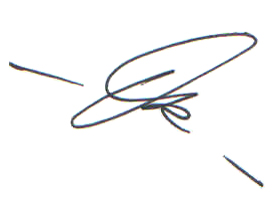 PAMONG PRAJA KOTA BEKASICECEP SUHERLAN, SEPembina Utama MudaNIP. 19630328 198503 1 009Tabel 4.1Hasil Capaian Kinerja Satuan Polisi Pamong Praja Kota BekasiTahun 2016KEPALA SATUAN POLISIPAMONG PRAJA KOTA BEKASICECEP SUHERLAN, SEPembina Utama MudaNIP. 19630328 198503 1 009BAB IBAB IIBAB IIIBAB IV::::PendahuluanMenjelaskan Latar Belakang yang berisikan Gambaran Umum; Dasar Hukum dan Sistematika Penyusunan.Rencana Strategis dan Rencana KinerjaMenjelaskan Rencana Strategis Satuan Polisi Pamong Praja Kota Bekasi Tahun 2013-2018 mencakup Visi dan Misi; Rencana Kinerja; Perjanjian Kinerja dan Dokumen Pelaksanaan Anggaran Satuan Polisi Pamong Praja Kota Bekasi Tahun 2016.Akuntabilitas Kinerja Satuan Polisi Pamong Praja Kota Bekasi Menjelaskan tentang Ke rangka Pengukuran Kinerja; Evaluasi dan  Analisis Hasil Pengukuran Kinerja mencakup Sasaran Meningkatnya penyelenggaraan ketertiban umum dan ketenteraman masyarakatPenutupNO.TUJUANSASARANINDIKATOR SASARANTARGET KINERJA SASARAN PADA TAHUN KE-TARGET KINERJA SASARAN PADA TAHUN KE-TARGET KINERJA SASARAN PADA TAHUN KE-TARGET KINERJA SASARAN PADA TAHUN KE-TARGET KINERJA SASARAN PADA TAHUN KE-KETERANGANNO.TUJUANSASARANINDIKATOR SASARAN12345KETERANGAN(1)(2)(3)(4)(5)(6)(7)(8)(9)(10)1.Meningkatnya ketertiban umum dan ketenteraman masyarakatMeningkatnya penyelenggaraan ketertiban umum dan ketenteraman masyarakatWilayah tertib K-334555StrategiKebijakanMisi kesatuMeningkatkan Penanganan Pelanggaran Peraturan Daerah dan Peraturan Kepala DaerahMeningkatkan pelaksanaan  penegakan Peraturan Daerah dan Peraturan Kepala Daerah sesuai prosedurMeningkatkan Pembinaan, dan Pengawasan pelaksanaan Peraturan Daerah dan Peraturan Kepala DaerahMeningkatkan Peranan Penyidik Pegawai Negeri SipilMisi keduaMeningkatkan penanganan wilayah rawan gangguan ketertiban umum dan ketenteraman masyarakatMeningkatkan penyelenggaraan dan pemeliharaan ketertiban umum dan ketenteraman masyarakat serta pencegahan tindak kriminalMeningkatkan pelaksanaan penanganan penyakit masyarakat (PEKAT)Misi ketigaMeningkatkan Kewaspadaan Dini terhadap gangguan ketertiban umum dan Ketentraman Masyarakat.Melaksanakan deteksi dini terhadap gangguan ketertiban umum dan ketentraman masyarakat;Meningkatkan pemahaman dan kesadaran masyarakat dalam peneggakkan Peraturan Daerah Kota BekasiMisi keempatMeningkatkan Kualitas SATLINMASMeningkatkan pembinaan SATLINMASMeningkatkan pembinaan potensi masyarakatMeningkatkan jejaring mitra kerja SATLINMAS NOJENIS BELANJAJUMLAHPROGRAMJUMLAHKEGIATANJUMLAHPAGU1Belanja Langsung Penunjang Urusan5 (lima) Program25 (dua puluh lima ) KegiatanRp. 27.625.900.000,-2Belanja Langsung Urusan1 (satu) Program12 (dua belas) KegiatanRp.  9.814.184.000,-TOTAL BELANJA LANGSUNGRP.  37.440.084.000,-SASARAN STRATEGISSASARAN STRATEGISSASARAN STRATEGISINDIKATOR KINERJAINDIKATOR KINERJAINDIKATOR KINERJATARGETMewujudkan Kedisiplinan, Ketertiban Sosial, Keteladanan dan Kehidupan Beragama yang Kondusif dan TerpeliharaMewujudkan Kedisiplinan, Ketertiban Sosial, Keteladanan dan Kehidupan Beragama yang Kondusif dan TerpeliharaMewujudkan Kedisiplinan, Ketertiban Sosial, Keteladanan dan Kehidupan Beragama yang Kondusif dan TerpeliharaWilayah Tertib K3Wilayah Tertib K3Wilayah Tertib K35%PROGRAMPROGRAMANGGARAN PERUBAHANANGGARAN PERUBAHANKETPROGRAMPROGRAMSEBELUMSESUDAHKET1Program Pelayanan Administrasi Perkantoran24,639,800,000,-23.630.300.000,-2Program Peningkatan Sarana dan Prasarana Aparatur1,951,400,000,-1.766.600.000,-3Program Peningkatan Disiplin Aparatur1,800,000,000,-1.998.000.000,-4Program Peningkatan Kapasitas Sumber Daya Aparatur135,000,000,-55.000.000,-5Program Peningkatan Pengembangan Sistem Pelaporan Capaian Kinerja dan Keuangan176,000,000,-176.000.000,-6Program pemeliharaan kantrantibmas dan pencegahan tindak kriminal8,939,554,000,-9.814.184.000,-JUMLAHJUMLAH37,641,754,000,- 37.440.084.000,-NONOKEGIATANPAGUNONOKEGIATANRp1123IProgram Pelayanan Administrasi Perkantoran23,630,300,000.001Penyediaan Jasa Surat Menyurat8,000,000.002Penyediaan Jasa Komunikasi, Sumber Daya Air dan Listrik6,000,000.003Penyediaan Jasa Kebersihan Kantor35,000,000.004Penyediaan Alat Tulis Kantor90,000,000.005Penyediaan Barang Cetakan dan Penggandaan90,000,000.006Penyediaan Komponen Instalasi Listrik/Penerangan Bangunan Kantor12,000,000.007Penyediaan Peralatan dan Perlengkapan Kantor150,000,000.008Penyediaan Peralatan Rumah Tangga25,000,000.009Penyediaan Bahan Bacaan dan Peraturan Perundang-undangan40,000,000.0010Penyediaan Makanan dan Minuman179,000,000.0011Rapat-Rapat Koordinasi dan Konsultasi Ke Luar Daerah166,500,000.0012Penyediaan Jasa Tenaga Administrasi/Teknis Perkantoran16,978,800,000.0013Penyebarluasan Informasi Penyelenggaraan Pemerintahan Daerah50,000,000.0014Penyediaan Jasa Keamanan Kantor5,800,000,000.00IIProgram Peningkatan Sarana dan Prasarana Aparatur1,766,600,000.0015Pengadaan Meubelair80,000,000.0016Pemeliharaan Rutin/Berkala Gedung Kantor111,000,000.0017Pemeliharaan Rutin/Berkala Kendaraan Dinas/Operasional1,525,600,000.0018Pemeliharaan Rutin/Berkala Perlengkapan Gedung Kantor50,000,000.00IIIProgram Peningkatan Disiplin Aparatur1,998,000,000.0019Pengadaan Pakaian Dinas beserta perlengkapannya1,398,000,000.0020Pengadaan Pakaian Khusus Hari-hari Tertentu100,000,000.0021Pengadaan Pakaian Olah Raga500,000,000.00IVProgram Peningkatan Kapasitas Sumber Daya Aparatur55,000,000.0022Pendidikan dan Pelatihan Formal40,000,000.0023Bimbingan Teknis dan Implementasi Peraturan Perundang-Undangan15,000,000.00VProgram Peningkatan Pengembangan Sistem Pelaporan Capaian Kinerja dan Keuangan176,000,000.0024Penyusunan Laporan Capaian Kinerja dan Ikhtisar Realisasi Kinerja SKPD60,000,000.0025Penyusunan Laporan Keuangan116,000,000.00JUMLAH27,625,900,000.00NONOKEGIATANPAGUNONOKEGIATANRp1123IProgram pemeliharaan kantrantibmas dan pencegahan tindak kriminal9,814,184,000.001Penegakan, Penindakan Pengawasan dan Pengamanan Perda990,000,000.002Pemetaan Wilayah Untuk Deteksi Dini Potensi Gangguan Ketentraman Dan Ketertiban Umum Dan Keamanan90,000,000.003Penertiban Penyakit Masyarakat (PEKAT)495,000,000.004Pengamanan Jalan Protokol (Jalan A. Yani, Jalan H. Juanda, Jalan Chairul Anwar dan Jalan Hasibuan)824,805,000.005Pengamanan Unjuk Rasa411,664,000.006Pengamanan Hari-Hari Besar Nasional dan Keagamaan603,000,000.007Rangkaian HUT Satpol PP dan Hut Linmas Kota Bekasi162,000,000.008Peningkatan Kinerja Satlinmas Kota Bekasi5,250,000,000.009Kerjasama Pengembangan Kemampuan Aparat Polisi Pamong Praja Kota Bekasi Dengan TNI360,000,000.0010Naskah Akademis Raperda Keamanan, Ketentraman, Dan Ketertiban Umum217,500,000.0011Optimalisasi Peran PPNS Dalam Penegakan Perda275,215,000.0012Perbantuan Satlinmas Dan Penanggulangan Bencana135,000,000.00JUMLAH9,814,184,000.00NOJENIS BELANJAPAGURp1Belanja Tidang Langsung29.437.384.000,-2Belanja Langsung Penunjang Urusan27.625.900.000,-3Belanja Langsung Urusan9.814.184.000,-JUMLAH66.877.468.000,-NOINDIKATOR SASARANPROGRAM/KEGIATANINDIKATOR KINERJAPROGRAM/KEGIATANTARGETSATUANPAGURpIWilayah Tertib K-3Program pemeliharaan kantrantibmas dan pencegahan tindak kriminalPersentase Peningkatan Deteksi Dini dan Pemantauan kamtrantibmas15Persen9,814,184,000.00IWilayah Tertib K-3Program pemeliharaan kantrantibmas dan pencegahan tindak kriminalPersentase Penyelesaian Pelanggaran K-311Persen9,814,184,000.00IWilayah Tertib K-3Program pemeliharaan kantrantibmas dan pencegahan tindak kriminalPersentase Pos Siskampling yang berfungsi75Persen9,814,184,000.00IWilayah Tertib K-3Program pemeliharaan kantrantibmas dan pencegahan tindak kriminalPersentase penurunan pelanggaran kamtrantibmas5Persen9,814,184,000.001Penegakan, Penindakan Pengawasan dan Pengamanan PerdaJumlah kegiatan Penegakkan Perda104Kegiatan990,000,000.001Penegakan, Penindakan Pengawasan dan Pengamanan PerdaJumlah sidang Tipiring Becak500Sidang2Pemetaan Wilayah Untuk Deteksi Dini Potensi Gangguan Ketentraman Dan Ketertiban Umum Dan KeamananTersedianya aplikasi pemetaan1Aplikasi90,000,000.003Penertiban Penyakit Masyarakat (PEKAT)Jumlah penertiban PSK22Kegiatan495,000,000.003Penertiban Penyakit Masyarakat (PEKAT)Jumlah Pengiriman PSK10Kali3Penertiban Penyakit Masyarakat (PEKAT)Jumlah Penertiban PMKS13Kegiatan3Penertiban Penyakit Masyarakat (PEKAT)Jumlah Pasca Penertiban PMKS7Kali4Pengamanan Jalan Protokol (Jalan A. Yani, Jalan H. Juanda, Jalan Chairul Anwar dan Jalan Hasibuan)Jumlah pengamanan jalan protokol78Kegiatan824,805,000.005Pengamanan Unjuk RasaJumlah pengamanan unjuk rasa29kegiatan411,664,000.006Pengamanan Hari-Hari Besar Nasional dan KeagamaanJumlah pengamanan hari-hari besar nasional dan keagamaan34kegiatan603,000,000.007Rangkaian HUT Satpol PP dan Hut Linmas Kota BekasiTerselenggaranya HUT Satpol PP Tingkat Kota Bekasi1Kegiatan162,000,000.007Rangkaian HUT Satpol PP dan Hut Linmas Kota BekasiPartisipasi HUT Satpol PP Tingkat Provinsi Jawa Barat1Kegiatan8Peningkatan Kinerja Satlinmas Kota BekasiJumlah linmas aktif penerima penyelenggaraan Linmas1736Orang5,250,000,000.008Peningkatan Kinerja Satlinmas Kota BekasiJumlah peserta beladiri anggota Linmas302Orang9Kerjasama Pengembangan Kemampuan Aparat Polisi Pamong Praja Kota Bekasi Dengan TNITerlaksananya Pengembangan Kemampuan Anggota Satpol PP dengan TNI50Orang360,000,000.0010Naskah Akademis Raperda Keamanan, Ketentraman, Dan Ketertiban UmumJumlah naskah raperda yang diselesaikan1Raperda217,500,000.0011Optimalisasi Peran PPNS Dalam Penegakan PerdaJumlah peserta pelatihan PPNS73Orang275,215,000.0011Optimalisasi Peran PPNS Dalam Penegakan PerdaJumlah kasus yang diselesaikan3Kasus12Perbantuan Satlinmas Dan Penanggulangan BencanaJumlah kegiatan penanggulangan bencana1Kegiatan135,000,000.0012Perbantuan Satlinmas Dan Penanggulangan BencanaJumlah peserta pelatihan penanggulangan bencana280OrangNOPROGRAM/KEGIATANINDIKATOR KINERJAPROGRAM/KEGIATANSATUANTARGETTARGETREALISASIREALISASIREALISASIREALISASIKETNOPROGRAM/KEGIATANINDIKATOR KINERJAPROGRAM/KEGIATANSATUANFISIKPAGUFISIK%PAGU%KETIProgram pemeliharaan kantrantibmas dan pencegahan tindak criminalPersentase Peningkatan Deteksi Dini dan Pemantauan kamtrantibmasPersen159.814.184.000,---951.5991.015,-93.85IProgram pemeliharaan kantrantibmas dan pencegahan tindak criminalPersentase Penyelesaian Pelanggaran K-3Persen119.814.184.000,-12109.09IProgram pemeliharaan kantrantibmas dan pencegahan tindak criminalPersentase Pos Siskampling yang berfungsiPersen759.814.184.000,-100133.33IProgram pemeliharaan kantrantibmas dan pencegahan tindak criminalPersentase penurunan pelanggaran kamtrantibmasPersen59.814.184.000,-12242.201Penegakan, Penindakan Pengawasan dan Pengamanan PerdaJumlah kegiatan Penegakkan PerdaKegiatan104990.000.000,-104100976.490.000,-98.641Penegakan, Penindakan Pengawasan dan Pengamanan PerdaJumlah sidang Tipiring BecakSidang5006212.402Pemetaan Wilayah Untuk Deteksi Dini Potensi Gangguan Ketentraman Dan Ketertiban Umum Dan KeamananTersedianya aplikasi pemetaanAplikasi190.000.000,-110059.687.000,-66.32NOPROGRAM/KEGIATANINDIKATOR KINERJAPROGRAM/KEGIATANSATUANTARGETTARGETREALISASIREALISASIREALISASIREALISASIKETNOPROGRAM/KEGIATANINDIKATOR KINERJAPROGRAM/KEGIATANSATUANFisikPaguFISIK%PAGU%KET3Penertiban Penyakit Masyarakat (PEKAT)Jumlah penertiban PSKKegiatan22495.000.000,-22100491.240.000,-99.243Penertiban Penyakit Masyarakat (PEKAT)Jumlah Pengiriman PSKKali107703Penertiban Penyakit Masyarakat (PEKAT)Jumlah Penertiban PMKSKegiatan13131003Penertiban Penyakit Masyarakat (PEKAT)Jumlah Pasca Penertiban PMKSKali771004Pengamanan Jalan Protokol (Jalan A. Yani, Jalan H. Juanda, Jalan Chairul Anwar dan Jalan Hasibuan)Jumlah pengamanan jalan protocolKegiatan78824.805.000,-78100795.547.800,-96.455Pengamanan Unjuk RasaJumlah pengamanan unjuk rasaKegiatan29411.664.000,-29100409.260.000,-99.426Pengamanan Hari-Hari Besar Nasional dan KeagamaanJumlah pengamanan hari-hari besar nasional dan keagamaanKegiatan34603.000.000,-34100515.458.000,-85.487Rangkaian HUT Satpol PP dan Hut Linmas Kota BekasiTerselenggaranya HUT Satpol PP Tingkat Kota BekasiKegiatan1162.000.000,-1100136.413.500,-84.217Rangkaian HUT Satpol PP dan Hut Linmas Kota BekasiPartisipasi HUT Satpol PP Tingkat Provinsi Jawa BaratKegiatan111008Peningkatan Kinerja Satlinmas Kota BekasiJumlah linmas aktif penerima penyelenggaraan LinmasOrang17365.250.000.000,-17361005.187.811.800,-98.828Peningkatan Kinerja Satlinmas Kota BekasiJumlah peserta beladiri anggota LinmasOrang3023021009Kerjasama Pengembangan Kemampuan Aparat Polisi Pamong Praja Kota Bekasi Dengan TNITerlaksananya Pengembangan Kemampuan Anggota Satpol PP dengan TNIOrang50360.000.000,-50100348.367.250,-96.77NOPROGRAM/KEGIATANINDIKATOR KINERJAPROGRAM/KEGIATANSATUANTARGETTARGETREALISASIREALISASIREALISASIREALISASIKETNOPROGRAM/KEGIATANINDIKATOR KINERJAPROGRAM/KEGIATANSATUANFisikPaguFISIK%PAGU%KET10Naskah Akademis Raperda Keamanan, Ketentraman, Dan Ketertiban UmumJumlah naskah raperda yang diselesaikanRaperda1217.500.000,-1100212.757.015,-97.8211Optimalisasi Peran PPNS Dalam Penegakan PerdaJumlah peserta pelatihan PPNSOrang73275.215.000,-73100252.671.500,-91.8111Optimalisasi Peran PPNS Dalam Penegakan PerdaJumlah kasus yang diselesaikanKasus3310012Perbantuan Satlinmas Dan Penanggulangan BencanaJumlah kegiatan pelatihan penanggulangan bencanaKegiatan1135.000.000,-1100130.287.150,-96.5112Perbantuan Satlinmas Dan Penanggulangan BencanaJumlah peserta pelatihan penanggulangan bencanaOrang280280100Jumlah9.814.184.00097.85 %9.515.991.01596.96 %Indikator SasaranProgramIndikator Kinerja Program (outcome)SatuanKondisi Kinerja pada Awal RPJMDTA. 2016TA. 2016TA. 2016KeteranganIndikator SasaranProgramIndikator Kinerja Program (outcome)SatuanKondisi Kinerja pada Awal RPJMDTA. 2016TA. 2016TA. 2016KeteranganIndikator SasaranProgramIndikator Kinerja Program (outcome)SatuanKondisi Kinerja pada Awal RPJMDTarget Realisasi  Realisasi Keterangan12456Wilaya tertib K3Program Pemeliharaan Kantrantibmas dan Pencegahan Tindak KriminalPersentase Peningkatan Deteksi Dini dan Pemantauan kamtrantibmas%01515Data pada Kesbangpol Kota BekasiWilaya tertib K3Program Pemeliharaan Kantrantibmas dan Pencegahan Tindak KriminalPersentase Penyelesaian Pelanggaran K-3%101111           12.00 Jumlah pelanggaran tahun perda kondisi awal sebanyak 1602, tahun 2016 jumlah pelanggaran perda 1418, hal ini berkurang sebesar 12 %Wilaya tertib K3Program Pemeliharaan Kantrantibmas dan Pencegahan Tindak KriminalPersentase Pos Siskampling yang berfungsi%1007575         100.00 Jumlah pos siskamling 124 pos, yang berfungsi 124 posWilaya tertib K3Program Pemeliharaan Kantrantibmas dan Pencegahan Tindak KriminalPersentase penurunan pelanggaran kamtrantibmas %255           12.12 Jumlah pelanggaran gangguan kantrantibmas Kondisi Awal sebanyak 4133 pelanggaran, tahun 2016 pelanggaran kantrantibmas sebanyak 3632, terjadi penurunan sebesar 12.12 %NOPROGRAM/KEGIATANINDIKATOR KINERJAPROGRAM/KEGIATANSATUANTARGETFISIKREALISASIFISIKPERSENTASEKETERANGANIProgram pemeliharaan kantrantibmas dan pencegahan tindak KriminalProgram pemeliharaan kantrantibmas dan pencegahan tindak KriminalProgram pemeliharaan kantrantibmas dan pencegahan tindak KriminalProgram pemeliharaan kantrantibmas dan pencegahan tindak KriminalProgram pemeliharaan kantrantibmas dan pencegahan tindak KriminalProgram pemeliharaan kantrantibmas dan pencegahan tindak KriminalProgram pemeliharaan kantrantibmas dan pencegahan tindak Kriminal1Penegakan, Penindakan Pengawasan dan Pengamanan PerdaJumlah kegiatan Penegakkan PerdaKegiatan104104100Tercapai1Penegakan, Penindakan Pengawasan dan Pengamanan PerdaJumlah sidang Tipiring BecakSidang5006212.40Belum tercapai2Pemetaan Wilayah Untuk Deteksi Dini Potensi Gangguan Ketentraman Dan Ketertiban Umum Dan KeamananTersedianya aplikasi pemetaanAplikasi11100Tercapai3Penertiban Penyakit Masyarakat (PEKAT)Jumlah penertiban PSKKegiatan2222100Tercapai3Penertiban Penyakit Masyarakat (PEKAT)Jumlah Pengiriman PSKKali10770Belum tercapai3Penertiban Penyakit Masyarakat (PEKAT)Jumlah Penertiban PMKSKegiatan1313100Tercapai3Penertiban Penyakit Masyarakat (PEKAT)Jumlah Pasca Penertiban PMKSKali77100Tercapai4Pengamanan Jalan Protokol (Jalan A. Yani, Jalan H. Juanda, Jalan Chairul Anwar dan Jalan Hasibuan)Jumlah pengamanan jalan protocolKegiatan7878100Tercapai5Pengamanan Unjuk RasaJumlah pengamanan unjuk rasaKegiatan2929100Tercapai6Pengamanan Hari-Hari Besar Nasional dan KeagamaanJumlah pengamanan hari-hari besar nasional dan keagamaanKegiatan3434100Tercapai7Rangkaian HUT Satpol PP dan Hut Linmas Kota BekasiTerselenggaranya HUT Satpol PP Tingkat Kota BekasiKegiatan11100Tercapai7Rangkaian HUT Satpol PP dan Hut Linmas Kota BekasiPartisipasi HUT Satpol PP Tingkat Provinsi Jawa BaratKegiatan11100Tercapai8Peningkatan Kinerja Satlinmas Kota BekasiJumlah linmas aktif penerima penyelenggaraan LinmasOrang17361736100Tercapai8Peningkatan Kinerja Satlinmas Kota BekasiJumlah peserta beladiri anggota LinmasOrang302302100Tercapai9Kerjasama Pengembangan Kemampuan Aparat Polisi Pamong Praja Kota Bekasi Dengan TNITerlaksananya Pengembangan Kemampuan Anggota Satpol PP dengan TNIOrang5050100Tercapai10Naskah Akademis Raperda Keamanan, Ketentraman, Dan Ketertiban UmumJumlah naskah raperda yang diselesaikanRaperda11100Tercapai11Optimalisasi Peran PPNS Dalam Penegakan PerdaJumlah peserta pelatihan PPNSOrang7373100Tercapai11Optimalisasi Peran PPNS Dalam Penegakan PerdaJumlah kasus yang diselesaikanKasus33100Tercapai12Perbantuan Satlinmas Dan Penanggulangan BencanaJumlah kegiatan pelatihan penanggulangan bencanaKegiatan11100Tercapai12Perbantuan Satlinmas Dan Penanggulangan BencanaJumlah peserta pelatihan penanggulangan bencanaOrang280280100TercapaiTotal Capaian Kinerja KegiatanTotal Capaian Kinerja Kegiatan97.85 %NOProgram/KegiatanPAGU RealisasiRpPersenKETProgram pemeliharaan kantrantibmas dan pencegahan tindak kriminal Program pemeliharaan kantrantibmas dan pencegahan tindak kriminal 1Penegakan, Penindakan Pengawasan dan Pengamanan Perda990,000,000976,490,000 98.64%EFEKTIF2Pemetaan Wilayah Untuk Deteksi Dini Potensi Gangguan Ketentraman Dan Ketertiban Umum Dan Keamanan90,000,00059,687,000 66.32%EFISIEN3Penertiban Penyakit Masyarakat (PEKAT)495,000,000491,240,000 99.24%EFEKTIF4Pengamanan Jalan Protokol (Jalan A. Yani, Jalan H. Juanda, Jalan Chairul Anwar dan Jalan Hasibuan)824,805,000795,547,800 96.45%EFEKTIF5Pengamanan Unjuk Rasa411,664,000409,260,000 99.42%EFEKTIF6Pengamanan Hari-Hari Besar Nasional dan Keagamaan603,000,000515,458,000 85.48%EFEKTIF/EFISIEN7Rangkaian HUT Satpol PP dan Hut Linmas Kota Bekasi162,000,000136,413,500 84.21%EFEKTIF/EFISIEN8Peningkatan Kinerja Satlinmas Kota Bekasi5,250,000,0005,187,811,800 98.82%EFEKTIF9Kerjasama Pengembangan Kemampuan Aparat Polisi Pamong Praja Kota Bekasi Dengan TNI360,000,000348,367,250 96.77%EFEKTIF10Naskah Akademis Raperda Keamanan, Ketentraman, Dan Ketertiban Umum217,500,000212,757,015 97.82%EFEKTIF11Optimalisasi Peran PPNS Dalam Penegakan Perda275,215,000252,671,50091.81%EFEKTIF12Perbantuan Satlinmas Dan Penanggulangan Bencana135,000,000130,287,15096.51%EFEKTIFJUMLAH JUMLAH 9,814,184,0009,515,991,01596.96%NOINDIKATOR SASARANPROGRAM/KEGIATANINDIKATOR KINERJAPROGRAMCAPAIAN KINERJEPREDIKATIWilayah Tertib K-3Program pemeliharaan kantrantibmas dan pencegahan tindak kriminalPersentase Peningkatan Deteksi Dini dan Pemantauan kamtrantibmasIWilayah Tertib K-3Program pemeliharaan kantrantibmas dan pencegahan tindak kriminalPersentase Penyelesaian Pelanggaran K-3           12.00 Sangat BerhasilIWilayah Tertib K-3Program pemeliharaan kantrantibmas dan pencegahan tindak kriminalPersentase Pos Siskampling yang berfungsi         100.00 Sangat BerhasilIWilayah Tertib K-3Program pemeliharaan kantrantibmas dan pencegahan tindak kriminalPersentase penurunan pelanggaran kamtrantibmas           12.12 Sangat Berhasil